      EnergietoeslagDaarnaast wordt voor woongelegenheden die op 1 januari 2020 op vlak van energie beter zijn dan een referentiewoning/ appartement uit 2006 een energietoeslag aangerekend. De energietoeslag is het verschil tussen het verwachte energieverbruik en het referentiegebruik van de woning. De berekening gebeurt op basis van het sociaal tarief.      EigendomOok  op het vlak van eigendom zijn er wijzigingen. Wat mag er niet vanaf 01/01/2020Geen woning of bouwgrond:Volledig of gedeeltelijk in volle eigendom (VE)Volledig of gedeeltelijk in vruchtgebruik (VG)Volledig of gedeeltelijk in erfpacht of opstalVolledig of gedeeltelijk zelf in VG gegevenVolledig of gedeeltelijk zelf of door een derde in erfpacht of opstal gegevennOpzeg/ Overlijden laatste huurderAls de laatste huurder de woning opzegt dan moet hij er voor zorgen dat de bijwoners de woning verlaten tegen het einde van de opzegtermijn. Enkel bij het overlijden van de laatste huurder kunnen de bijwoners nog 6 maanden verder blijven wonen.
Hiervoor wordt een bezettingsovereenkomst opgemaakt. 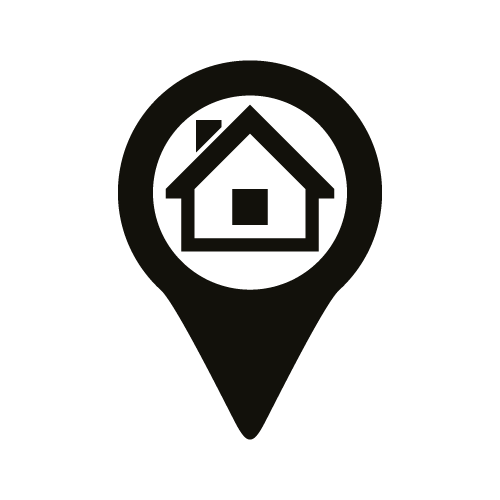 Nog vragen? 
CONTACTEER SHM DENDERSTREEKHeilig Hartlaan 54
9300 AalstTel: 053/77.15.18huur@shmdenderstreek.be
https://www.shm-denderstreek.be/
Wijzigingen sociale huurwetgeving01/01/2020Welke wijzigingen zijn er van toepassing voor onze huurders?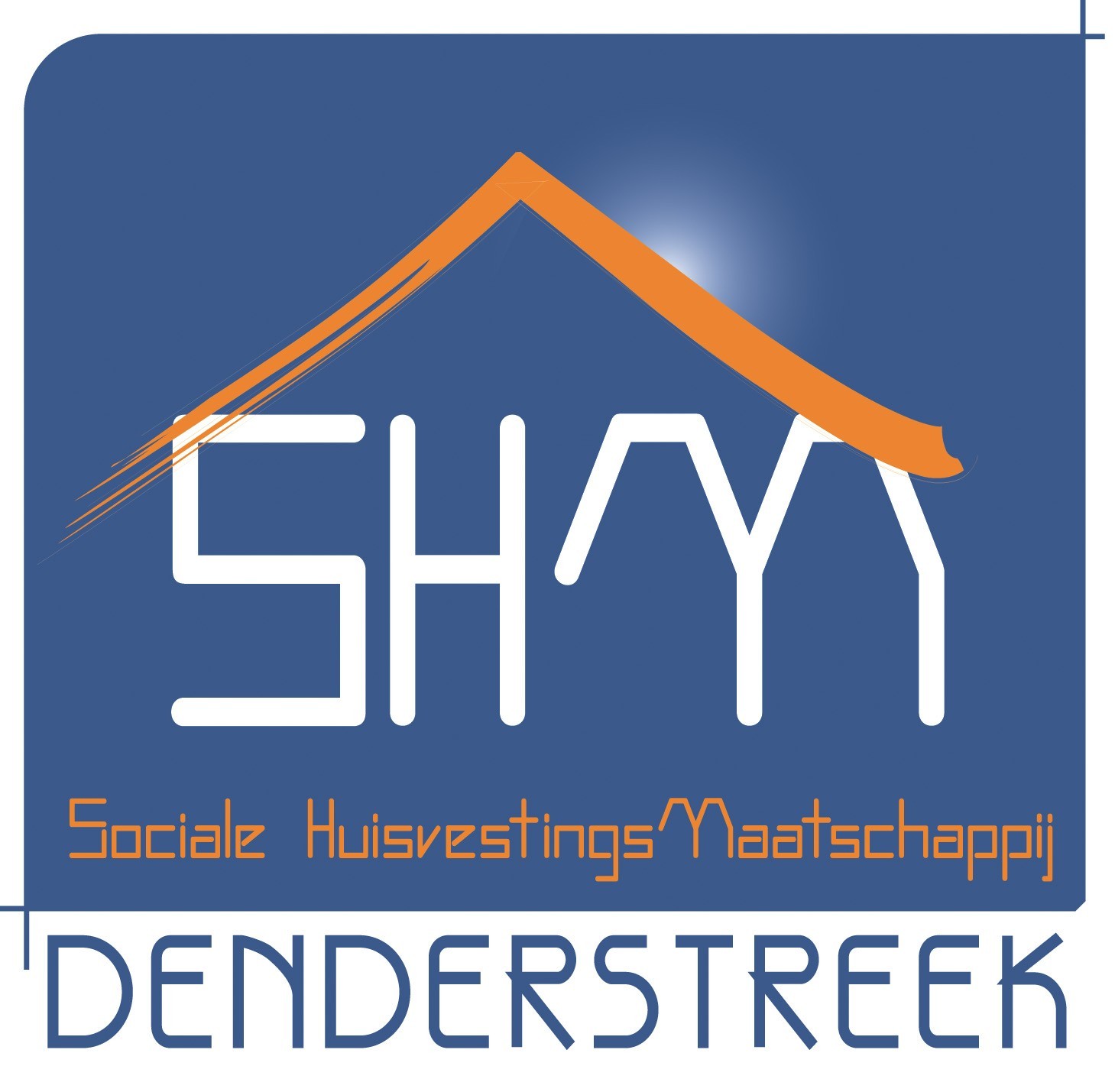 Er zijn wijzigingen op volgende vlakken:Huurder/ bijwoner: Wie heeft welke rechtenInkomenHuurprijs:
        Marktwaarde
        EnergiecorrectieEigendomOpzeg/ overlijdenHuurder/ bijwonerNieuwe huurderscategorieën:Huurder: Referentiehuurder + echtgenoot, wettelijke partner en feitelijke partner na 1 jaar.Bijwoner: Alle andere personen (bv. kinderen, ouders, broers, zussen) of een feitelijke partner die minder dan één jaar aanwezig is. De huurder heeft woonrecht, de bijwoner kan er enkel blijven zolang de huurder in de woning is. De huurder draagt de volledige verantwoordelijkheid voor zijn bijwoners.De bijwoner moet niet meer voldoen aan de toelatingsvoorwaarden. Een feitelijke partner die komt inwonen moet na 1 jaar, samen met de huurder, aan de inschrijvings- en toelatingsvoorwaarden voldoen. Is dit niet zo dan moet de feitelijke partner de woning verlaten. ! Opgelet: Een bijwoning mag er niet voor zorgen dat de woning te klein wordt. U kan niet meer prioritair muteren omdat de woning te klein is door deze bijwoning. Inkomen: Het inkomen van alle meerderjarige personen telt mee in de huurprijsberekening. 
Uitzondering: Meerderjarige kinderen die nog kinderbijslag genieten en personen die niet duurzaam bijwonen. 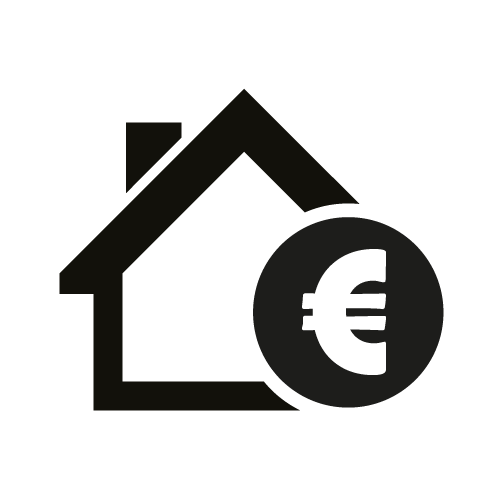 Welk: Het inkomen waarmee rekening gehouden wordt is de som van:gezamenlijk belastbare inkomstenafzonderlijk belastbare inkomstenleeflooninkomensvervangende tegemoetkoming aan personen met een handicapvan belasting vrijgestelde beroepsinkomsten uit buitenland of verworven bij Europese of internationale instellingen. Van wie: Van alle meerderjarige personen die de woning duurzaam bewonen en niet meer kinderbijslag gerechtigd zijn. Welk jaar:  Het inkomen van het meest recente aanslagbiljet per persoon. Per gezin kunnen er dus verschillende inkomstenjaren van toepassing zijn. Woonpartners vraagt het inkomen op bij de Kruispuntbank Sociale Zekerheid. Voor 2020 nemen we het inkomstenjaar 2017 – aanslagjaar 2018, tenzij er een recenter aanslagjaar beschikbaar is. Ontvangt u voor 31/12/2019 een aanslagbiljet over het inkomstenjaar 2018, dan dient u ons dit te bezorgen.Op pensioen: tijdens of na het inkomstenjaar van het meest recente aanslagbiljet? Laat ons dit zeker weten zodat we kunnen nagaan of uw huidig inkomen lager is. Huidig inkomen met 20% gedaald?Is uw huidig inkomen met 20% gedaald, bezorg ons dan uw inkomstenbewijzen (loonfiches, uitbetalingsattest van uw mutualiteit of werkloosheidskas, attest OCMW leefloon) over het inkomen van de laatste 3 maanden van u en uw gezinsleden zodat we kunnen nagaan of u recht heeft op een huurprijsherziening. HuurprijsVoor de huurprijs wordt er rekening gehouden met de marktwaarde van de woning. De marktwaarde is de huurprijs die een huurder moet betalen voor een vergelijkbare woning op de private huurmarkt. In 2008 werd deze marktwaarde bepaald door een notaris en werd deze elk jaar geïndexeerd. Vanaf 1 januari 2020 moet elke huisvestingsmaatschappij de sociale huurschatter, opgemaakt door de overheid, gebruiken. Denderstreek heeft alle gegevens omtrent uw woning (ligging, grootte, bouwjaar, technische specialisaties,..) moeten invoeren in deze huurschatter.Op basis hiervan werd een nieuwe marktwaarde bepaald. Deze marktwaarde bepaalt de minimale en de maximale huurprijs en de patrimoniumkorting.Dit kan een grote invloed hebben op uw huurprijs. Denderstreek is echter verplicht deze marktwaarde toe te passen.     